Inschrijfformulier Bergsportdag zondag 9 februari 2020De volgende firma meldt zich aan voor de NKBV Bergsportdag op zondag 9 februari 2020Officiële handelsnaam:	
Kamer van Koophandelnummer: 	
Exposantennaam voor op de stand:	

Adres / Postbus: 	
Postcode, plaats en land: 	
Contactpersoon:	
E-mailadres:	
Telefoonnummer:	
Website:	
    Prijzen: Verplichte minimale afname van 6m² *	Alle bedragen zijn exclusief BTW.Ondergetekende gaat akkoord met de algemene voorwaarden en neemt deel aan de Bergsportdag 2020 
Naam:	
Datum:	Handtekening exposant	FirmastempelBijlage inschrijfformulier: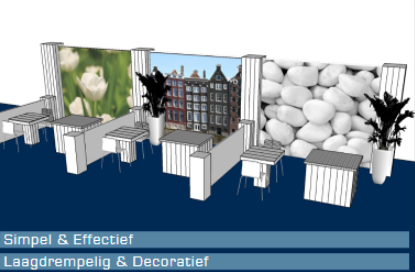        Standaard standbouw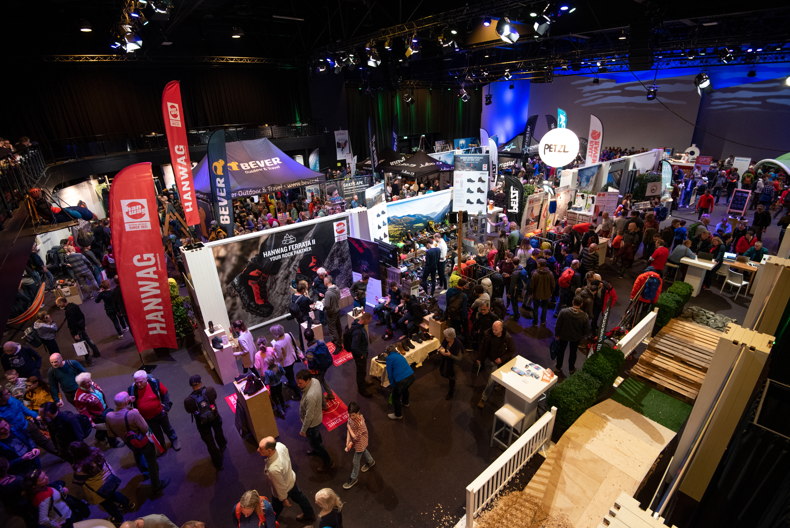 Voorbeeld standbouw AantalProduct Tarief in euro’s Totaal 
(aantal x tarief)… m2Eigen standbouwZie tabel op de volgende pagina€… m2Standbouw universeelZie tabel op de volgende pagina€ Ja / NeeBedrukking nieuw doek (zie afbeelding)€ 150,-€...stuksBalie€ 75,-€...stuksStatafel + 3 barkrukken € 95,-€...stuksLunchpakket€ 17,50 €...stuksConsumptiebonnen€ 2,75€Ja / NeeGeven van een lezing op de Bergsportdag € 500,-€Ja / NeeLogo op de plattegrond€ 750,-€Ja / NeePromo point bij entree€ 1500,-€...stuksAdvertentie Hoogtelijn€ 2250,-€...stuksGebieds- of merk informatie op nkbv.nl (heel jaar)€ 1500,-€…stuks2 weken advertorial op nkbv.nl€ 500,-€…stuks1 artikel in de Bergsportdag nieuwsbrief € 750,-€Inschrijfkosten + elektra Inschrijfkosten + elektra Inschrijfkosten + elektra € 150,-Totaal bedrag *Totaal bedrag *Totaal bedrag *€StandNormale prijs 
per m2 6m29m212m215m2 18m2 *Universele Rijstand€ 95,-€ 570€ 855€ 1140€ 1425€ 1710Eigen standbouw€ 70,-N.B.€ 630€ 840€ 1.050€ 1.260